	Женева, 29 января 2024 годаУважаемая госпожа,
уважаемый господин,1	Международный союз электросвязи (МСЭ) организует совместный региональный семинар-практикум по темам, представляющим взаимный интерес, 2-й Исследовательской комиссии МСЭ-Т/3-й Исследовательской комиссии МСЭ-Т, который состоится 4 марта 2024 года в г. Кувейт, Кувейт. Семинар-практикум пройдет по любезному приглашению Регуляторного органа связи и информационных технологий (CITRA) Кувейта. Он будет совмещен по месту и времени с собранием Региональной группы 3-й Исследовательской комиссии МСЭ-Т для Арабского региона (РегГр-АРБ ИК3) и совместными собраниями Региональных групп 2-й Исследовательской комиссии для Африки и для Арабского региона (РегГр-АФР ИК2 и РегГр-АРБ ИК2).2	Основная задача семинара-практикума состоит в том, чтобы обеспечить открытый форум для проведения дискуссий и обмена мнениями по ряду вопросов стандартизации, которые обсуждаются в МСЭ-Т, и отметить виды деятельности, связанные с программой преодоления разрыва в стандартизации (ПРС), включая работу региональных групп 2-й и 3-й исследовательских комиссий МСЭ-Т. Целевую аудиторию мероприятия составляют Государства – Члены МСЭ, национальные органы по стандартам, регуляторные органы в области ИКТ, компании в области ИКТ, исследовательские организации в области ИКТ, поставщики услуг и академические организации.3	В семинаре-практикуме могут принять участие Государства – Члены МСЭ, Члены Секторов МСЭ, Ассоциированные члены МСЭ и Академические организации – Члены МСЭ, а также любое лицо из страны, являющейся Членом МСЭ, которое пожелает внести свой вклад в его работу. К таким лицам относятся также члены международных, региональных и национальных организаций. Участие является бесплатным. Будет обеспечена возможность дистанционного участия.4	Проект программы и вся соответствующая информация, относящаяся к семинару-практикуму, будут размещены на веб-сайте мероприятия. Данный веб-сайт будет регулярно обновляться и участникам предлагается периодически знакомиться с новой информацией.5	Для того чтобы МСЭ мог предпринять необходимые действия по организации семинара-практикума, прошу вас зарегистрироваться с использованием онлайновой формы, размещенной по адресу: https://www.itu.int/net4/CRM/xreg/web/Registration.aspx?Event=C-00013683, в максимально короткие сроки и не позднее 28 февраля 2024 года. Обращаем ваше внимание на то, что предварительная регистрация участников наших мероприятий проводится только в онлайновой форме.6	Хотел бы напомнить вам, что для въезда в Кувейт и пребывания там в течение любого срока гражданам некоторых стран необходимо получить визу. Визу следует получать в учреждении (посольстве или консульстве), представляющем Кувейт в вашей стране, или, если в вашей стране такое учреждение отсутствует, – в ближайшем учреждении к стране выезда. Дополнительная информация об условиях получения визы будет представлена на веб-сайте мероприятия в разделе "Практическая информация".С уважением,Сейдзо Оноэ
Директор Бюро
стандартизации электросвязи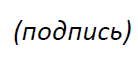 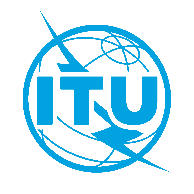 Международный союз электросвязиБюро стандартизации электросвязиОсн.:Циркуляр 172 БСЭ
TSB Events/RC-MTAКому:–	Администрациям Государств – Членов Союза–	Членам Сектора МСЭ-Т–	Ассоциированным членам МСЭ-Т–	Академическим организациям − Членам МСЭКопии:–	Председателям и заместителям председателей исследовательских комиссий МСЭ-Т–	Директору Бюро развития электросвязи–	Директору Бюро радиосвязи–	Региональному отделению МСЭ для Арабского региона, Каир, Египет–	Региональному отделению МСЭ для Африки, Аддис-Абеба, ЭфиопияКоординатор:г-н Роберт Кларк (Robert Clark)
г-жа Май Ти Ае (May Thi Aye)Кому:–	Администрациям Государств – Членов Союза–	Членам Сектора МСЭ-Т–	Ассоциированным членам МСЭ-Т–	Академическим организациям − Членам МСЭКопии:–	Председателям и заместителям председателей исследовательских комиссий МСЭ-Т–	Директору Бюро развития электросвязи–	Директору Бюро радиосвязи–	Региональному отделению МСЭ для Арабского региона, Каир, Египет–	Региональному отделению МСЭ для Африки, Аддис-Абеба, ЭфиопияТел.:+41 22 730 5415Кому:–	Администрациям Государств – Членов Союза–	Членам Сектора МСЭ-Т–	Ассоциированным членам МСЭ-Т–	Академическим организациям − Членам МСЭКопии:–	Председателям и заместителям председателей исследовательских комиссий МСЭ-Т–	Директору Бюро развития электросвязи–	Директору Бюро радиосвязи–	Региональному отделению МСЭ для Арабского региона, Каир, Египет–	Региональному отделению МСЭ для Африки, Аддис-Абеба, ЭфиопияФакс:+41 22 730 5853Кому:–	Администрациям Государств – Членов Союза–	Членам Сектора МСЭ-Т–	Ассоциированным членам МСЭ-Т–	Академическим организациям − Членам МСЭКопии:–	Председателям и заместителям председателей исследовательских комиссий МСЭ-Т–	Директору Бюро развития электросвязи–	Директору Бюро радиосвязи–	Региональному отделению МСЭ для Арабского региона, Каир, Египет–	Региональному отделению МСЭ для Африки, Аддис-Абеба, ЭфиопияЭл. почта:tsbsg2@itu.inttsbsg3@itu.inttsbevents@itu.intКому:–	Администрациям Государств – Членов Союза–	Членам Сектора МСЭ-Т–	Ассоциированным членам МСЭ-Т–	Академическим организациям − Членам МСЭКопии:–	Председателям и заместителям председателей исследовательских комиссий МСЭ-Т–	Директору Бюро развития электросвязи–	Директору Бюро радиосвязи–	Региональному отделению МСЭ для Арабского региона, Каир, Египет–	Региональному отделению МСЭ для Африки, Аддис-Абеба, ЭфиопияПредмет:Совместный региональный семинар-практикум по темам, представляющим взаимный интерес (г. Кувейт, Кувейт, 4 марта 2024 г.), 
2-й Исследовательской комиссии МСЭ-Т/3-й Исследовательской комиссии МСЭ-ТСовместный региональный семинар-практикум по темам, представляющим взаимный интерес (г. Кувейт, Кувейт, 4 марта 2024 г.), 
2-й Исследовательской комиссии МСЭ-Т/3-й Исследовательской комиссии МСЭ-Т